Working Recovery Action Team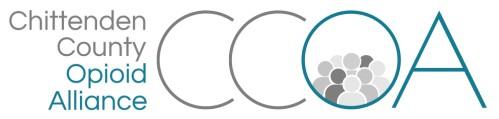 128 Lakeside Ave, Suite 106, BurlingtonAugust 13th, 11:00-12:00AGENDATopicsNotesTimeWelcome & Intros5 minsToolkit for Employers and EmployeesUpdate on "Employment Video" from Aimee MartiOverview of the NH Recovery Friendly Workplace campaignDiscussion and feedback about opportunities here in VT to do a similar campaignToolkit items - what do we want to offer employers/employees?30 mins  Grant fundingUpdate on grants to nonprofits 5 mins  UpdatesOctober meeting with employersOthers?  15 min.***Next meeting=September 10th, 128 Lakeside, Ste 106******Next meeting=September 10th, 128 Lakeside, Ste 106******Next meeting=September 10th, 128 Lakeside, Ste 106***